Тема поста: Где отдохнуть этим летом и напоминание о проверке судебных задолженностей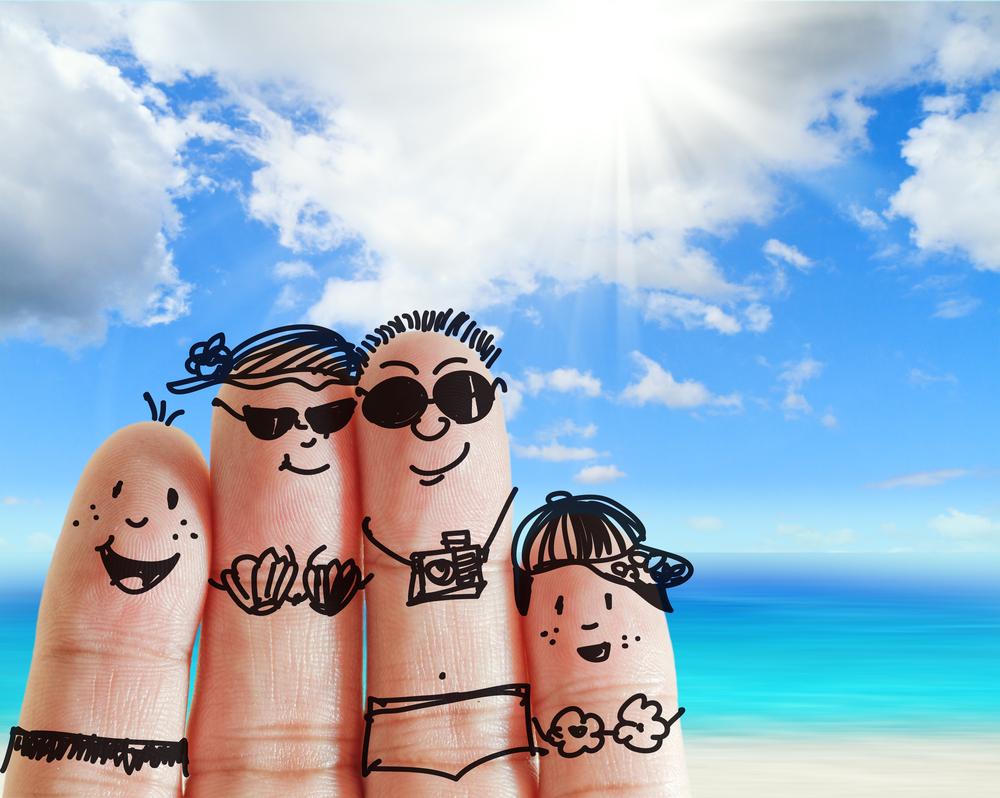 Facebook / ВК / Одноклассники#СоветНеделиЛето еще не кончилось и есть время для отпуска! Для тех, кто хочет отдохнуть без ущерба для капитала - наша подборка бюджетных направлений на лето 2015. В эти страны можно не только недорого долететь, но и арендовать жилье за разумные деньги:Армения ГрузияЛитва ЛатвияБолгария ВенгрияПольша ЧехияПрежде чем планировать поездку, убедитесь, что на вас не числятся судебные задолженности, ведь из-за задолженности на сумму от 10 тыс. руб. вас могут не выпустить за границу. Проверить и оплатить судебные задолженности можно на портале госуслуг: https://beta.gosuslugi.ru/10003Fb https://goo.gl/OYaV28ОК https://goo.gl/ZzVy5DВК https://goo.gl/bvit0zTwitter#СоветНеделиОтправляйтесь на отдых без задолженностей. Подробности: ссылка на ЖЖЖЖ#СоветНедели8 бюджетных летних направлений для отдыха В нашей сегодняшней статье мы расскажем вам о том, куда можно поехать отдохнуть без ущерба для кошелька. Наиболее бюджетными зарубежными направлениями этим летом являются страны ближнего зарубежья, а также некоторые европейские страны. Сюда можно недорого долететь и арендовать жилье за разумные деньги:Армения ГрузияЛитва ЛатвияБолгария ВенгрияПольша ЧехияНо, прежде чем планировать поездку, убедитесь, что на вас не числятся судебные задолженности. Ведь из-за задолженности на сумму от 10 тыс. руб. вас могут не выпустить за границу.Проверить и оплатить судебные задолженности можно на портале госуслуг: https://goo.gl/cBJxQl